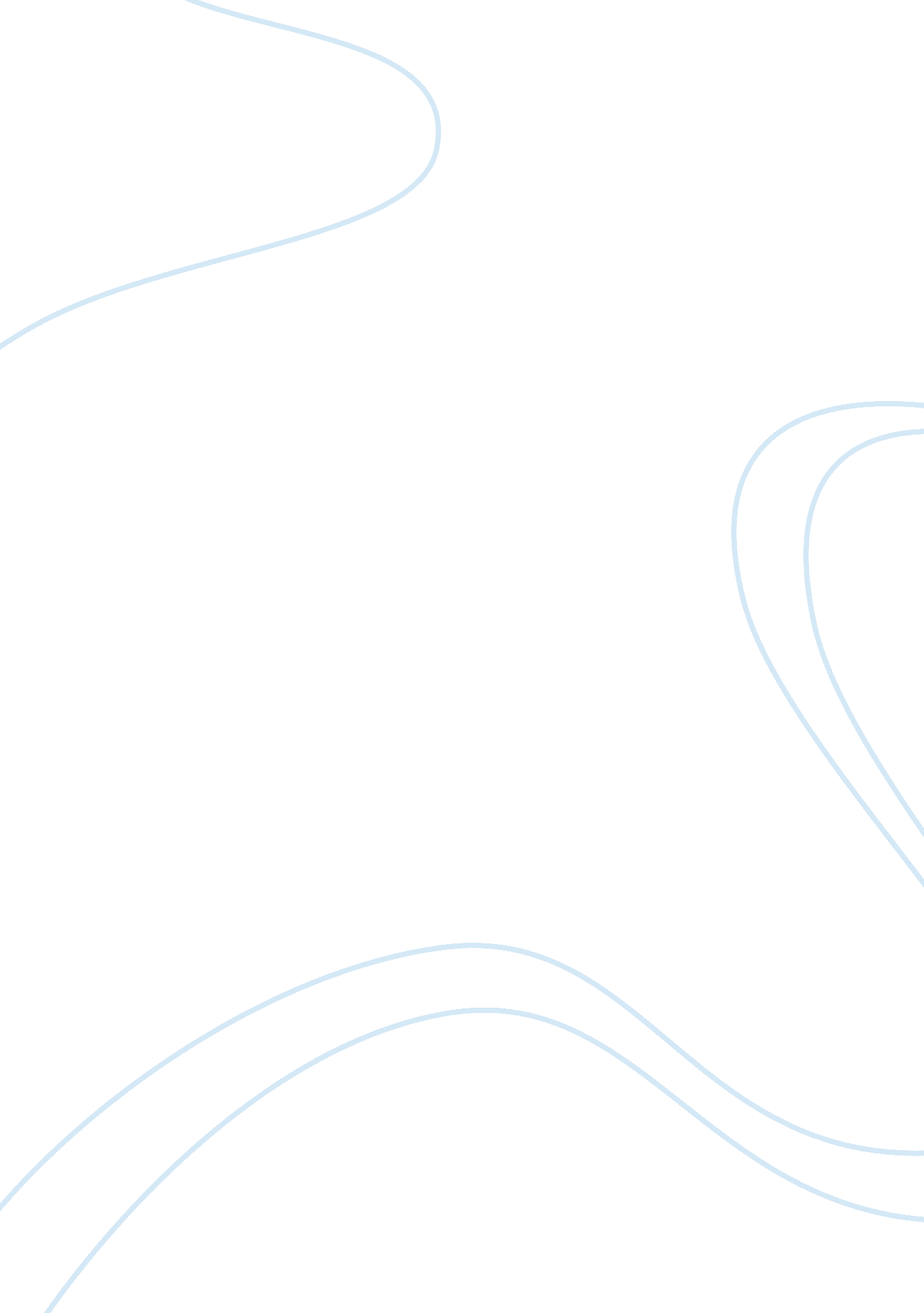 Theme of conflict in charlotte brontes novel jane eyreLiterature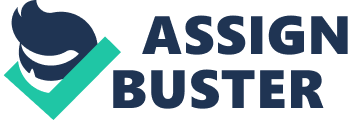 First and for most the theme is illustrated in her relationship with the beleaguered figure of Mr. Rochester.  Despite Jane’s independence and even the ability to make her own decisions, she still falls in love with him. However, Mr. Rochester who passionately loves orders her regularly, commands her because he is a man, and naturally obtains the position of being the master in their relationship (Lodge, 114). In addition, he goes ahead and commands her instead of questioning her and even manipulating her through her feelings and many gifts.  Due to her experience of lack of money, she discovers that the importance of a woman’s independent hence, she strives to work hard. Additionally, it is clearly shown when she agrees to marry Mr. Rochester and she is deeply in love with him she still insists to maintain her own position as the Adele’s governess and make her own money so that she may not be in debt with Mr. Rochester. Therefore, due to this it shows how Jane as a woman wants to remain independent. The theme is also illustrated when he interacts with her long lost cousin in St John Rivers whereby he suppresses Jane’s feeling hence controlling her exceptionally. Jane always felt that St. John had taken her freedom of mind. During their stay, St John proposes to Jane through taking her as a soldier would do with a new weapon. Therefore, Jane discovered that she is not entitled to marry a man who forces her into compliance and treats her just as an object to be used when needed (Lodge, 119). In fact, her urge to become an independent woman shines through her once again. According to Jane’s opinion, the only time she is ready to be married is when she is equal to the man so that she may not be indebted to the man. Finally, Jane Eyre is able to inherit a fortune from her uncle (Lodge, 99). Due to the fortune makes her be economically independent of Mr. Rochester. Mr. Rochester after the fire that occurred in his house he becomes blind and lame, therefore he becomes dependent on Jane instead of Jane being dependent on him. In fact, the master relationship, which Mr. Rochester had with Jane changes, hence their relationship is renewed and they have united again. In conclusion, the importance of the men involved in Jane’s life is to illustrate them as domineering over her. However, Jane becomes strong and resists to be governed and loses her independence. She feels comfortable with a man when she is financially equal to him. 